Guided Viewing WorksheetThe Human Population and the EnvironmentName: _____________________________________________________Directions:  Answer the following questions based on the powerpoint notes.  You will correct your tests tomorrow!  This is to be TURNED IN at the end of the period.  Miss you!1: What is the definition of a population? 2: What are the 5 key properties of a population? 3: What is demographics? 4: How is population growth rate calculated? 5: What are the 4 general types of age structure diagrams? 6: When did the human population growth peak?7: What things have allowed human population grow over time? 8: What is doubling time? 9: What is the logistic growth curve?10: What are the 3 main stages of the demographic transition? 11: What two things determine the impact that humans have on the environment?12: How many people can live on Earth at the same time depends on what?13: What problems are seen as medical technology advances? 14: What is life expectancy?15: How can we achieve zero population growth?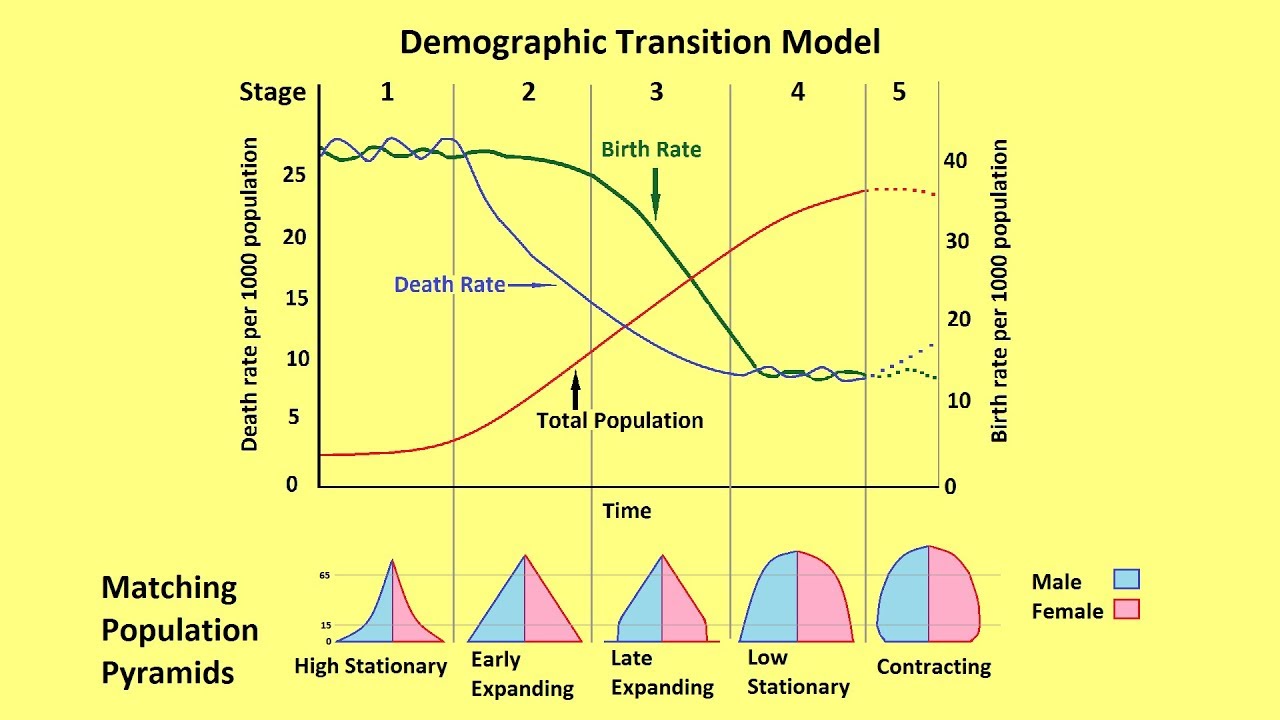 